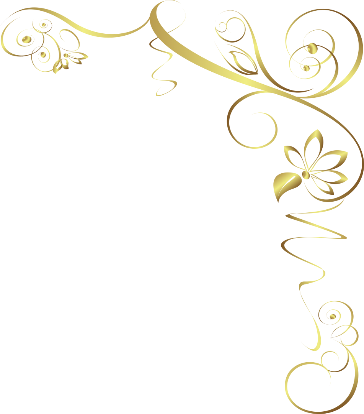 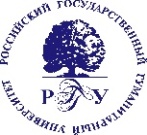  Российский государственный гуманитарный университетИсторико-архивный институтФакультет архивного делаКафедра истории и организации архивного дела Приглашение23 января 2020 г. в 15:00на презентацию учебников и учебных пособий, опубликованных кафедройистории и организации архивного дела в 2018-2019 гг.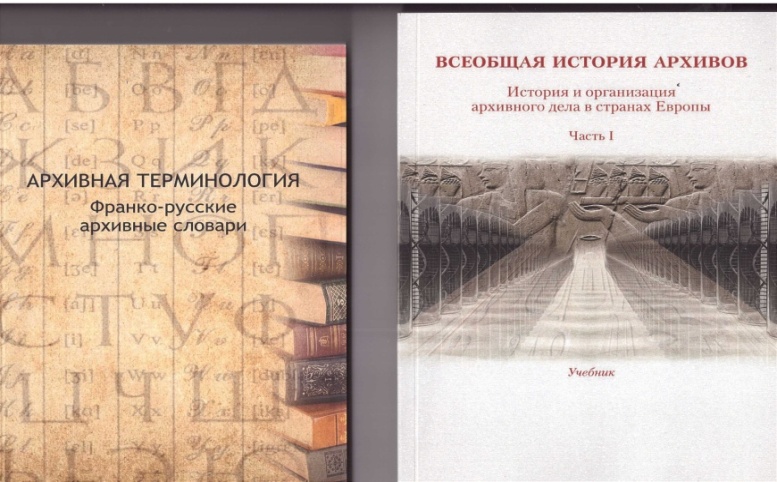 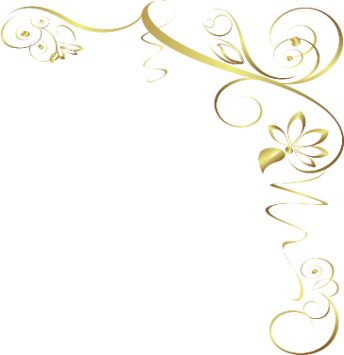 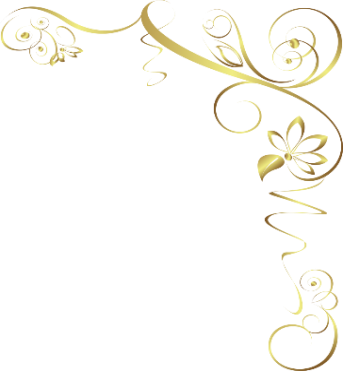 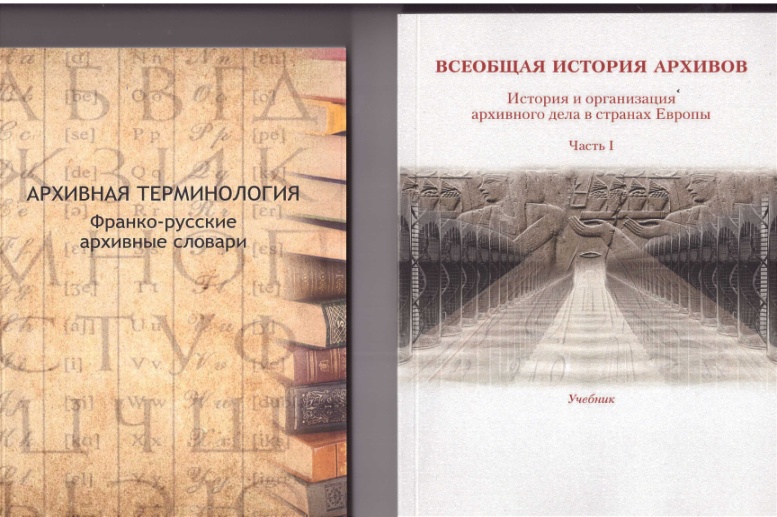 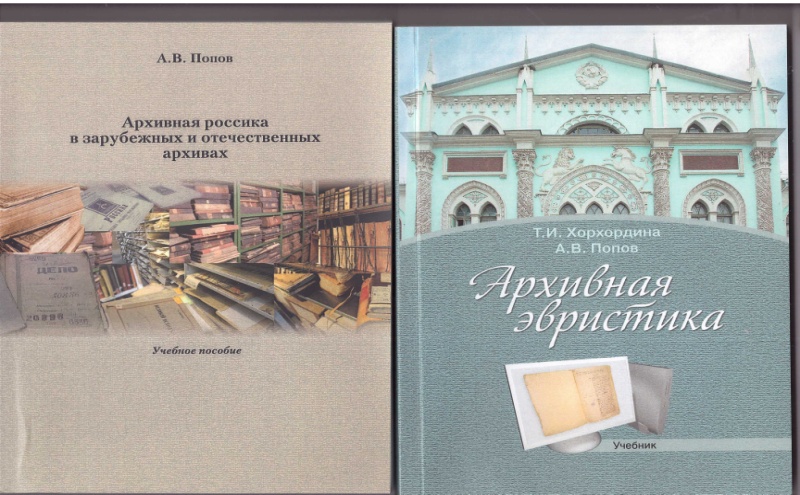 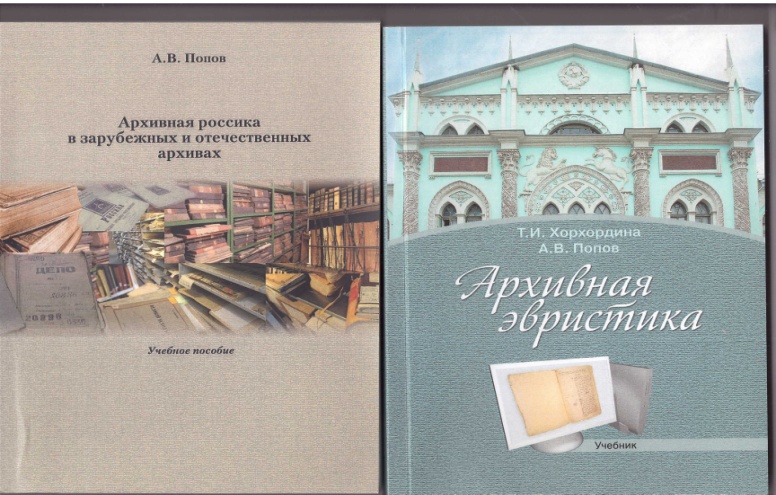 Глубокоуважаемые коллеги!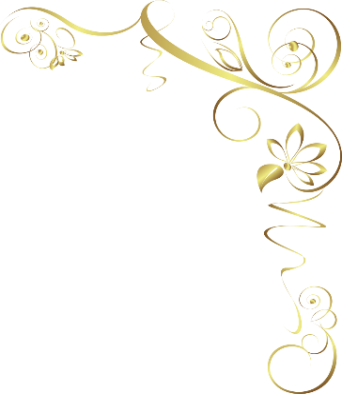 Приглашаем Вас на презентацию учебников и учебных пособий, опубликованных кафедрой истории и организации архивного делав 2018-2019 гг.:1. Всеобщая история архивов: История и организация архивного дела в странах Европы. Ч.1. М.: РГГУ, 2019. 379 с.(Авторы: Кечкемети  Ш., Мазин К.А., Петкова С., Прозорова В.Б., Санин О.Г., Халилова Л.А., Хорхордина Т.И.)2. Архивная терминология. Франко-русские архивные словари. М.: РГГУ, 2018.  320 с.(Авторы-составители: Хорхордина Т.И., Шабен М.-А., Прозорова В.Б.)3. Архивная эвристика. М.: РГГУ, 2018. Изд. 3-е. 294 с.(Авторы: Хорхордина Т.И., Попов А.В.)4. Архивная россика в зарубежных и отечественных архивах. М.: РГГУ, 2019. 175 с.(Автор: Попов А.В.) Презентация состоится 23 января .в Профессорской аудитории № 228 в 15:00 (Миусская площадь, корпус 7, этаж 2, аудитория № 228)                                            С уважением, кафедра 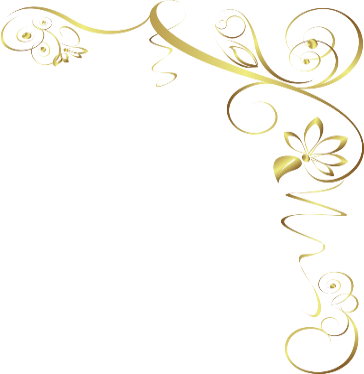 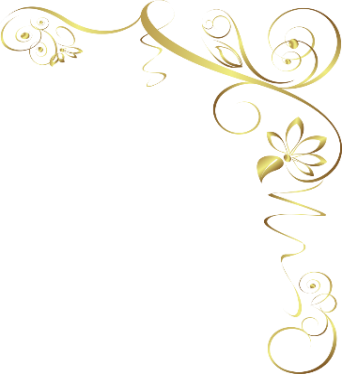 